ΟΞΕΑ ΒΑΣΕΙΣ ΑΛΑΤΑ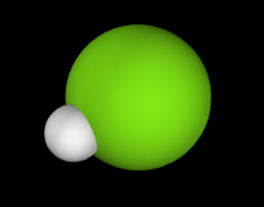 ΣΥΝΔΕΣΗ ΜΕ ΤΑ ΠΡΟΗΓΟΥΜΕΝΑΤο υδρογόνο (Η) έχει σχετική ατομική μαζα (ατομικο βαρος) 1Το χλώριο (Cl) έχει σχετική ατομική μαζα (ατομικο βαρος) 35,4Το υδροχλώριο (HCl) έχει σχετική μοριακή μάζα ……….Που σημαίνει ότι ΝΑ (6,023 * 1023) μόρια ΗCl ζυγίζουν ……. gΑν διαλύσω ……… g HCl σε 1L νερό τότε το διάλυμα έχει συγκέντρωση 1ΜTo HCl είναι αέριο. Σε Κ.Σ. 1 mol ΗCl καταλαμβάνει 22,4L Εικονικό Εργαστήριο: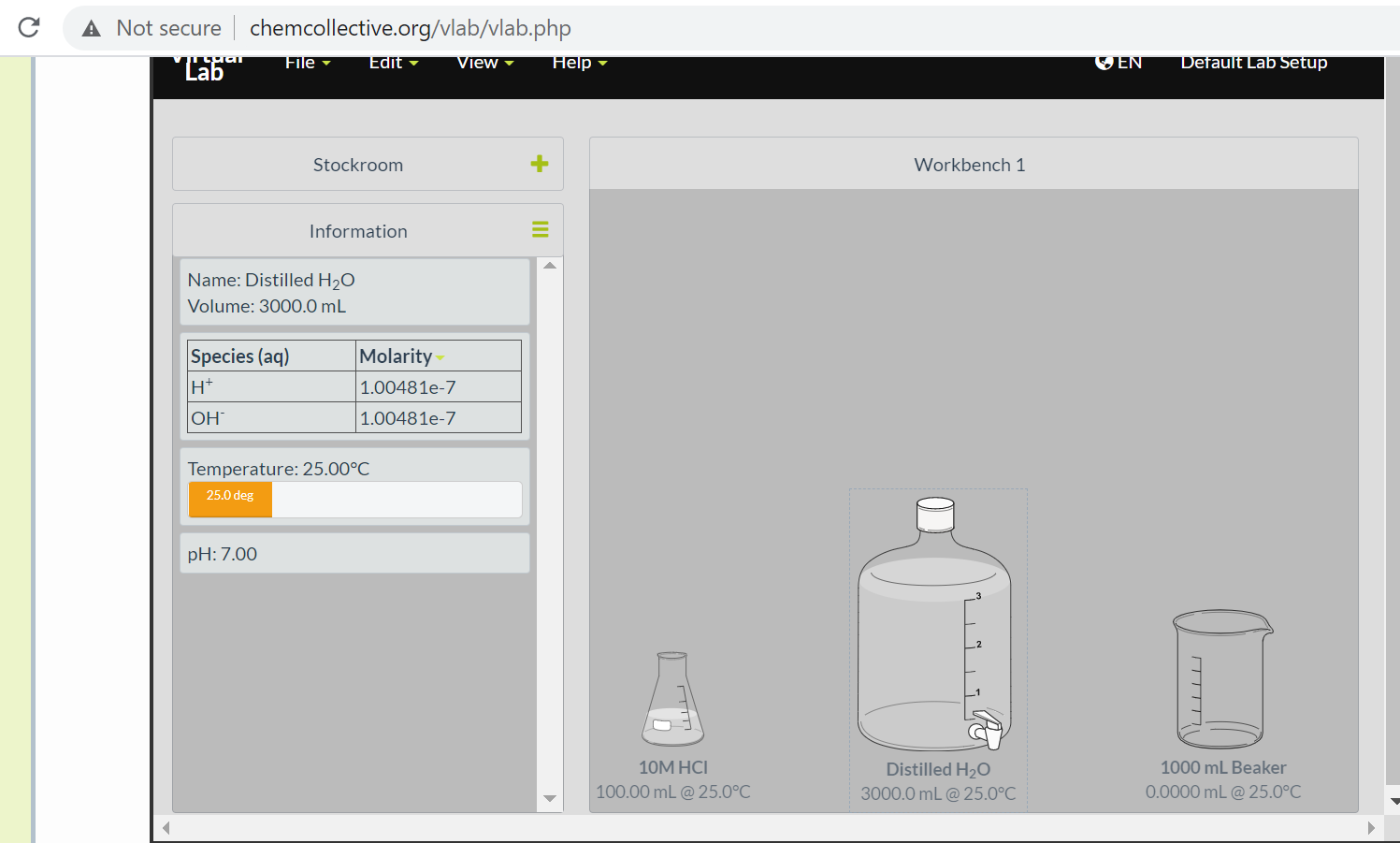 http://chemcollective.org/vlab/vlab.phpΠείραμα 1οΠάρτε και βάλτε στον πάγκο σας: 1 ποτήρι 1000L1 φιάλη με υδροχλωρικό οξύ (διάλυμα HCl σε νερό) 1Μ1 μεγάλη φιάλη με απεσταγμένο νερό Στο ποτήρι βάλτε  10 mL υδροχλωρικό οξύ από τη φιάλη 90  mL νερό απ τη μεγάλη φιάληΚάντε κλικ στο ποτήρι για να δείτε πληροφορίες για το διάλυμα που περιέχει.Πάρτε και βάλτε στον πάγκο σας: 1 ακόμη ποτήρι 1000LΣτο άδειο ποτήρι βάλτε 10 mL υδροχλωρικό οξύ από το διπλανό ποτήρι90  mL νερό απ τη μεγάλη φιάληΚάντε κλικ στο ποτήρι για να δείτε πληροφορίες για το διάλυμα που περιέχει.Το pH του 1ου ποτηριού είναι ………Το pH του 2ου ποτηριού είναι ………Σε ένα τρίτο ποτήρι φτιάξτε ένα διάλυμα HCl με pH 3Περιγράψτε πώς το φτιάξατε:Πείραμα 2οΣε ένα τέταρτο ποτήρι ρίξτε 100 mL νερόΣτα τέσσερα ποτήρια ρίξτε από 1 mL ηλιανθίνης (πορτοκαλί του μεθυλίου)Τί παρατηρείτε;Πείραμα 3οΑδειάστε τον πάγκο σαςΠαρασκευάστε ένα διάλυμα NaOH 0,01M. Μετρήστε το pH του διαλύματος……...Περιγράψτε πως το φτιάξατεΡίξτε 1mL δεικτη φαινοφθαλείνη. Τί παρατηρείτε;Πείραμα 4οΑδειάστε τον πάγκο σαςΒάλτε στον πάγκο σας ΝαΟΗ 0.1Μ (φιάλη 1)Βάλτε στον πάγκο σας HCl 0.1Μ(φιάλη 2)Βάλτε στον πάγκο σας  ένα άδειο ποτήριΣτο άδειο ποτήρι ρίξτε 50 mL απ το περιεχόμενο της φιάλης 1 και 50mL απ το περιεχόμενο της φιάλης 2Ρίξτε ηλιανθίνη και φαινοφθαλείνη στις φιάλες και στο ποτήρι. Τί παρατηρείτε;Συζήτηση στην ταξη: Τι μας φαίνεται δύσκολο παραξενο ενδιαφέρον.Πείραμα 5οΑδειάστε τον πάγκο σας. Βάλτε στον πάγκο σας ΝαΟΗ 0.1Μ (φιάλη 1)Βάλτε στον πάγκο σας HCl 0.1Μ(φιάλη 2)Γεμίστε μια άδεια φιάλη με 100mL νερόΚάντε κλικ σε κάθε φιάλη και δείτε τί σωματίδια υπάρχουν σε κάθε φιάλη (εκτός από τα μόρια νερού που εννοούνται)Προσπαθήστε να ερμηνεύσετε τις παρατηρήσεις σας με την βοήθεια της προσομοίωσης https://phet.colorado.edu/sims/html/acid-base-solutions/latest/acid-base-solutions_en.html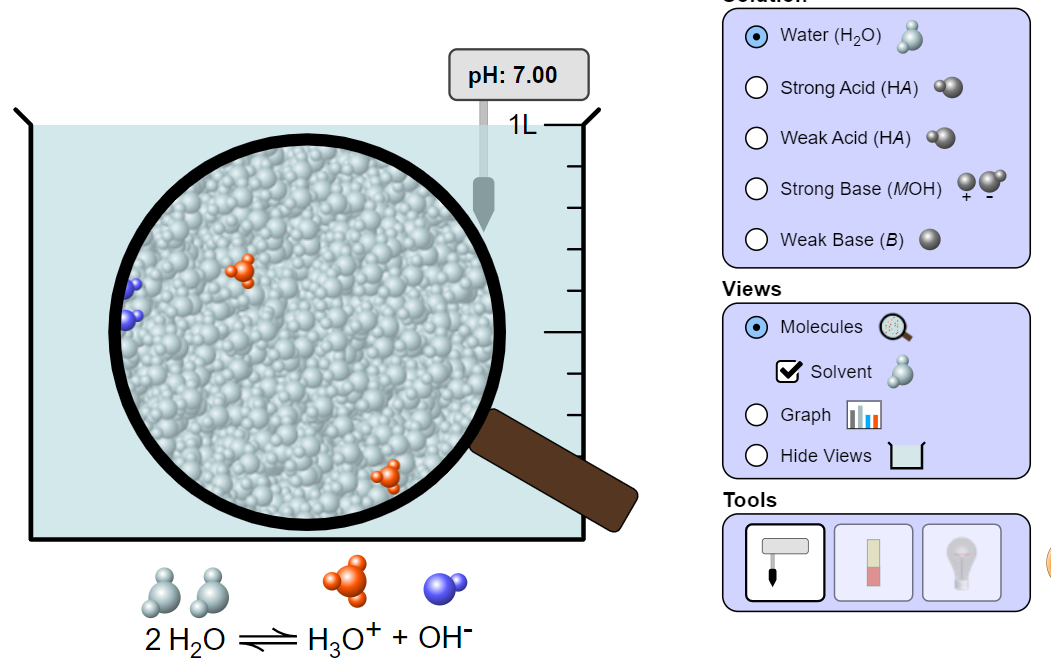 Χρησιμοποιήστε και την εικόνα: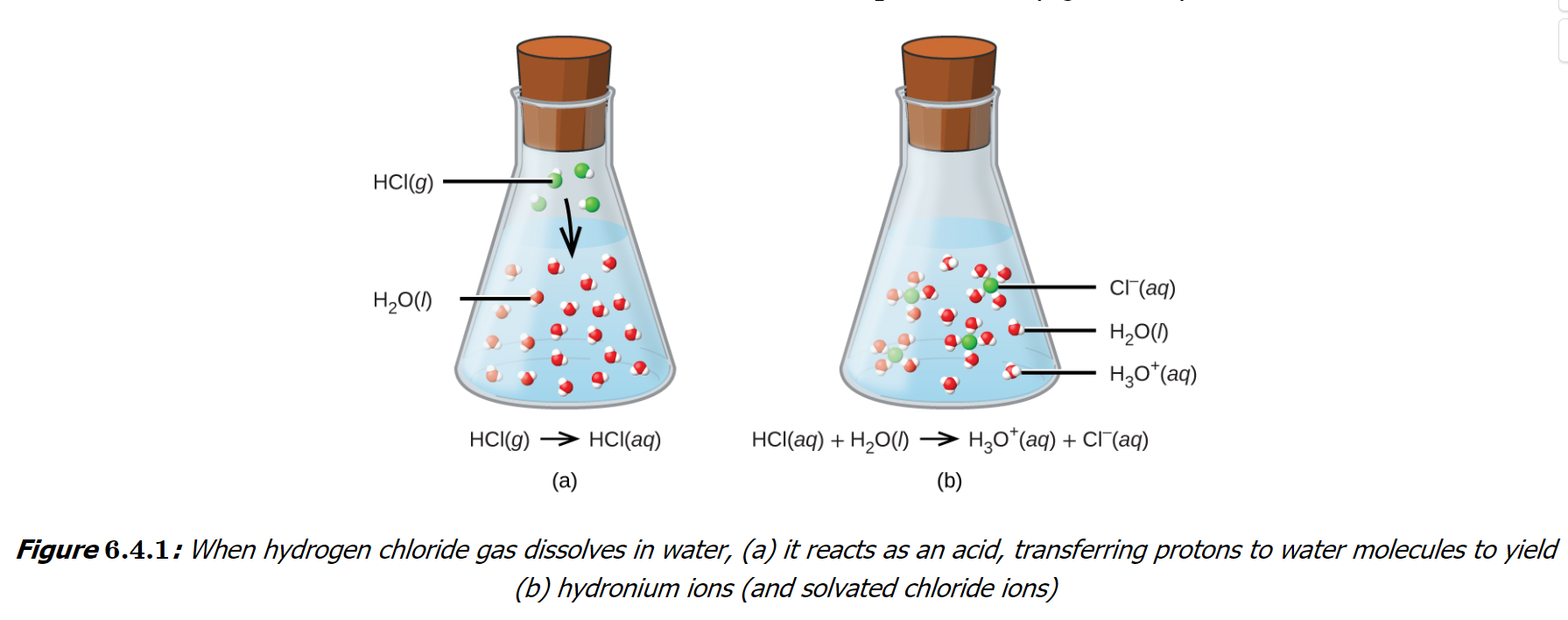 Πηγή εικόνας:https://chem.libretexts.org/Courses/Oregon_Institute_of_Technology/OIT%3A_CHE_201_-_General_Chemistry_I_(Anthony_and_Clark)/Unit_6%3A_Common_Chemical_Reactions/6.4%3A_Classifying_Chemical_Reactions_(Acids_and_Bases)Δείτε αν θέλετε και το βιντεο: https://www.youtube.com/watch?v=kcPjY9cQpWsΕξηγήστε με λίγα λόγια και σχηματα, και στιγμιότυπα τί καταλάβατε: